CERTIFICATIONS FOR NHMRC CRE 2020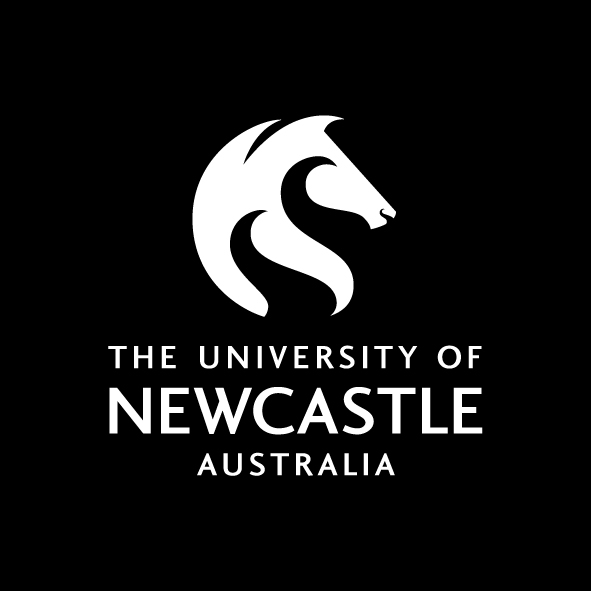 (For evidence of agreement from participants and organisations)The Chief Investigator A must seek agreement from all CIs (B-J) and AIs to be named on the application. The CIA will provide written evidence (e.g. an email) to the RAO of all CI and AIs' endorsement of the application. The RAO will not be authorised to submit the application to NHMRC until all Investigators have completed this step. Please note by certifying the application in RGMS the CIA is also agreeing to the conditions stated below.For each Investigator please obtain their signature(s) in the section below. This certification needs to be firsthand confirmation in written form (e.g. handwritten or electronic letters or emails). Step 1: Save certification form below with your Application ID number (from RGMS).Step 2: Forward form to ALL investigators listed on the application.Step 3: Collect ALL responses from investigators. Step 4: Attach and send ALL responses in ONE (1) email to research-applications@newcastle.edu.au by 5pm Wednesday 27 November 2019.Separate forms can be submitted for each investigator. Electronic signatures are allowed for this form. If it not possible to obtain CI Signature, please attach a copy of an email from the CI confirming their agreement to the above conditions (copy and paste wording from above).UON NHMRC CRE 2020 Certification Form for Application ID: APP_______________CHIEF INVESTIGATOR/SBy signing this form I confirm to be named CI on this application and endorse the application, which you may review in RGMS. In agreeing to participate you are consenting to: The final application being certified and submitted to the NHMRCThe NHMRC providing this application, snapshot reports and information about the results of NHMRC assessment of this application to any third parties listed in the application.Your Personal Information may be included in any NHMRC Annual Report as referred to in clause 21.4 and 21.5 of the Funding Agreement between the University of Newcastle and the NHMRC.  You may review the terms of this agreement here: https://www.nhmrc.gov.au/funding/manage-your-funding/funding-agreement-and-deeds-agreementConflict of Interest ManagementConflicts of interest can arise in many situations. It is not unusual or wrong to have a conflict of interest. Actual, potential or reasonably perceived conflicts of interest may arise in decision making or in actions, and need to be managed. Conflicts of interest in the research area are common and it is important that they are disclosed and dealt with properly. Further information is available in the Conflicts of Interest Policy in the UON Policy Library located at https://policies.newcastle.edu.au/Conflict (or actual conflict) of interest arises when a person’s private-capacity interests could adversely affect the proper performance of their official function or duty. A conflict of interest can arise from avoiding personal losses as well as gaining personal advantage – whether financial or otherwise.Perceived (or apparent) conflict of interest exists where it could be reasonably perceived by a disinterested third party that a person’s private interests could improperly influence the performance of their duties – whether or not this is in fact the case.Potential conflict of interest arises where a person has private interests that could conflict with their official duties in the future.Failure to declare a conflict of interest may impact eligibility and may be a breach of the Australian Code for the Responsible Conduct of Research (2018).By signing this form you agree that you understand the obligation to disclose actual, potential or perceived conflicts of interest is ongoing and that individuals are required to inform Research Grants of conflicts of interest as soon as possible if any significant changes occur to their or their immediate family/partner’s interests.  You also agree to declare all Conflicts of Interest (as defined below) relating to parties involved in or associated with this proposal, and, if the proposal is successful, agreed to manage all Conflicts of Interest relating to this proposal in accordance with the Australian Code for the Responsible Conduct of Research (2018).If it not possible to obtain CI Signature, please attach to this form a copy of an email from the CI confirming their agreement to the above conditions (copy and paste wording from above).UON NHMRC CRE 2020 Certification Form for Application ID: APP_______________ASSOCIATE INVESTIGATOR/SBy signing this form I confirm to be named AI on this application. Conflict of Interest ManagementConflicts of interest can arise in many situations. It is not unusual or wrong to have a conflict of interest. Actual, potential or reasonably perceived conflicts of interest may arise in decision making or in actions, and need to be managed. Conflicts of interest in the research area are common and it is important that they are disclosed and dealt with properly. Further information is available in the Conflicts of Interest Policy in the UON Policy Library located at https://policies.newcastle.edu.au/Conflict (or actual conflict) of interest arises when a person’s private-capacity interests could adversely affect the proper performance of their official function or duty. A conflict of interest can arise from avoiding personal losses as well as gaining personal advantage – whether financial or otherwise.Perceived (or apparent) conflict of interest exists where it could be reasonably perceived by a disinterested third party that a person’s private interests could improperly influence the performance of their duties – whether or not this is in fact the case.Potential conflict of interest arises where a person has private interests that could conflict with their official duties in the future.Failure to declare a conflict of interest may impact eligibility and may be a breach of the Australian Code for the Responsible Conduct of Research (2018).By signing this form you agree that you understand the obligation to disclose actual, potential or perceived conflicts of interest is ongoing and that individuals are required to inform Research Grants of conflicts of interest as soon as possible if any significant changes occur to their or their immediate family/partner’s interests.  You also agree to declare all Conflicts of Interest (as defined below) relating to parties involved in or associated with this proposal, and, if the proposal is successful, agreed to manage all Conflicts of Interest relating to this proposal in accordance with the Australian Code for the Responsible Conduct of Research (2018).If it not possible to obtain AI Signature, please attach to this form a copy of an email from the AI confirming their agreement to the above conditions (copy and paste wording from above).If an actual, potential or perceived conflict of interest exists, please provide details below: NameSignatureConflict of Interest to Declare? Y/NCIBCICCIDCIECIFCIGCIHCIICIJIf an actual, potential or perceived conflict of interest exists, please provide details below: NameSignatureConflict of Interest to Declare? Y/NAIAAIBAICAIDAIEAIFAIGAIHAIIAIJ